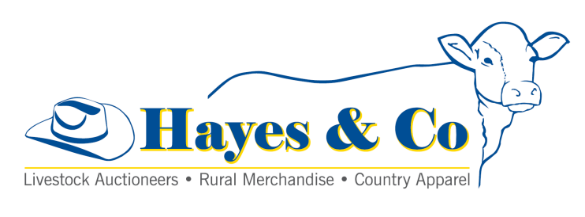 MARKET REPORT SILVERDALE CATTLE SALE MARKET REPORT SILVERDALE CATTLE SALE MARKET REPORT SILVERDALE CATTLE SALE MARKET REPORT SILVERDALE CATTLE SALE MARKET REPORT SILVERDALE CATTLE SALE Wednesday 16th November 2016                         731 HeadWednesday 16th November 2016                         731 HeadWednesday 16th November 2016                         731 HeadWednesday 16th November 2016                         731 HeadWednesday 16th November 2016                         731 HeadDescriptionC/kgVendorkg$COWS249.2Chris Williams6321576COWS249.2HR, FA & JH Beutel6051508DAIRY CULLS223.2JN & MW Berg6631479MEATWORKS BULLS255IM & DE Kruger8702219PASTURE OX 296.2 WD Lester5601657GRAIN ASSISTED OX329.2T Kingston5601844PASTURE STEERS329.2GJ & MA Armstrong4781575FEEDER STEERS [Heavy]335.2SA Clarke4201408FEEDER HEIFERS 330GD & JM Blair3451139GRAIN ASSISTED STEERS336.2WJ & WG Catlow4301446YEARLING STEERS358.2G PAINE250896YEARLING HEIFERS354.2LJ & KA Stevens245868VEALER STEERS357.2P & A PERRY186664VEALER HEIFERS351.2DN & LM Johnson228802Auctioneers commentsA top quality yarding came to hand again this week and saw all types fully firm to slightly dearer.Auctioneers commentsA top quality yarding came to hand again this week and saw all types fully firm to slightly dearer.Auctioneers commentsA top quality yarding came to hand again this week and saw all types fully firm to slightly dearer.Auctioneers commentsA top quality yarding came to hand again this week and saw all types fully firm to slightly dearer.Auctioneers commentsA top quality yarding came to hand again this week and saw all types fully firm to slightly dearer.                                      Office			07) 5463 8099      admin@hayesandco.com.au                                      Peter Hayes		0418 755 732       peter@hayesandco.com.au                                      Craig Bell 		               0417 434 095      craig@hayesandco.com.au                                      Landon Hayes 	               0448 052 187      landon@hayesandco.com.au                                      Office			07) 5463 8099      admin@hayesandco.com.au                                      Peter Hayes		0418 755 732       peter@hayesandco.com.au                                      Craig Bell 		               0417 434 095      craig@hayesandco.com.au                                      Landon Hayes 	               0448 052 187      landon@hayesandco.com.au                                      Office			07) 5463 8099      admin@hayesandco.com.au                                      Peter Hayes		0418 755 732       peter@hayesandco.com.au                                      Craig Bell 		               0417 434 095      craig@hayesandco.com.au                                      Landon Hayes 	               0448 052 187      landon@hayesandco.com.au                                      Office			07) 5463 8099      admin@hayesandco.com.au                                      Peter Hayes		0418 755 732       peter@hayesandco.com.au                                      Craig Bell 		               0417 434 095      craig@hayesandco.com.au                                      Landon Hayes 	               0448 052 187      landon@hayesandco.com.au                                      Office			07) 5463 8099      admin@hayesandco.com.au                                      Peter Hayes		0418 755 732       peter@hayesandco.com.au                                      Craig Bell 		               0417 434 095      craig@hayesandco.com.au                                      Landon Hayes 	               0448 052 187      landon@hayesandco.com.auwww.hayesandco.com.au www.hayesandco.com.au www.hayesandco.com.au www.hayesandco.com.au www.hayesandco.com.au 